Виробниче  управління  комунального  господарстваНововолинської  міської  ради на закупівлю:Сміттєвоз із заднім завантаженням (бувший у використанні) за кодом ДК 021:2015:34140000-0 – Великовантажні мототранспортні засоби (ДК 021:2015:34144510-6 – Сміттєвози)м. Нововолинськ  - 2023Додаток № 1до тендерної документаціїТЕНДЕРНА ПРОПОЗИЦІЯ(форма, яка подається на фірмовому бланку (у разі його наявності))Ми, (назва Учасника), надаємо свою пропозицію  на закупівлю  товару/послуг: Сміттєвоз із заднім завантаженням (бувший у використанні) за кодом ДК 021:2015:34140000-0 – Великовантажні мототранспортні засоби (ДК 021:2015:34144510-6 – Сміттєвози), згідно з технічними вимогами Замовника.При розрахунку ціни, за яку Учасник згоден виконати замовлення, враховується ціна предмету закупівлі та всі витрати, пов’язані з виконанням зобов’язань Учасника процедури закупівлі по виконанню договору (ПДВ, вартість доставки, транспортування, пакування, прямі витрати, адміністративні та загальновиробничі витрати тощо), а також прибуток, який Учасник планує одержати при виконанні договору.Вивчивши технічні вимоги, на виконання зазначеного вище, ми, уповноважені на підписання Договору, маємо можливість та погоджуємося виконати вимоги Замовника та Договору на умовах, зазначених у цій пропозиції за наступними цінами:       1. До акцепту нашої пропозиції, Ваше Оголошення про проведення закупівлі  разом з нашою пропозицією (за умови її відповідності всім вимогам) мають силу попереднього договору між нами. Якщо наша пропозиція буде акцептована, ми візьмемо на себе зобов'язання виконати всі умови, передбачені Договором. Цією ціновою пропозицією ми погоджуємось з умовами договору, викладеними в оголошенні про проведення закупівлі.2. Ми, ______________,  підтверджуємо, що технічні, якісні характеристики предмету закупівлі відповідають встановленим/зареєстрованим нормативним актам (встановленим державним стандартам, зареєстрованим технічним умовам України), які передбачають застосування заходів із захисту довкілля.3.  Ми, _____________, погоджуємося з умовами, що Замовник може відхилити нашу чи всі надані  пропозиції згідно з умовами Тендерної документації про проведення закупівлі, та розуміємо, що Замовник не обмежений у прийнятті будь-якої іншої пропозиції з більш вигідними для Замовника умовами. 4. У разі визнання нас переможцем та прийняття рішення про намір укласти договір про закупівлю, ми, ________,  зобов'язуємося підписати Договір із Замовником не раніше ніж через 5 днів та не пізніше ніж через 15 днів з дня прийняття рішення про намір укласти договір про закупівлю відповідно до умов Тендерної документації (в тому числі проекту договору, викладеного в Додатку №5) та  виконати всі умови, передбачені договором.5. Разом з цією пропозицією ми надаємо документи, передбачені Тендерною документацією про проведення закупівлі на підтвердження заявлених вимог.Посада, підпис уповноваженої особи/керівника, власне ім’я, прізвищеМ.П. (за наявності)Примітка:1. Вимога щодо відбитка печатки не стосується учасників, які здійснюють діяльність без печатки згідно з чинним законодавством (для учасників-юридичних осіб - які здійснюють діяльність без використання печатки відповідно до установчих документів).2.  Ціна має враховувати всі затрати учасника на транспортування, страхування, навантаження, сплату податків і зборів (обов’язкових платежів) тощо. Якщо Учасник не є платником ПДВ поруч з ціною за одиницю має зазначити словами «без ПДВ».Додаток 2                                                           до тендерної документаціїТЕХНІЧНІ, ЯКІСНІ ТА КІЛЬКІСНІ ХАРАКТЕРИСТИКИ ПРЕДМЕТА ЗАКУПІВЛІСміттєвоз із заднім завантаженням (бувший у використанні) за кодом ДК 021:2015:34140000-0 – Великовантажні мототранспортні засоби (ДК 021:2015:34144510-6 – Сміттєвози)ВИМОГИ ДО ЯКОСТІ1.1. Учасник має надати  копію свідоцтва про реєстрацію машини в Україні або сертифікат відповідності щодо індивідуального затвердження колісного транспортного засобу в Україні в складі тендерної пропозиції.	1.2. Учасник повинен надати в складі пропозиції копію сертифікату на систему управління якістю ISO 9001:2015 щодо торгівлі автотранспортними засобами (виданий учаснику).	1.3. Учасник має надати  гарантійний лист щодо забезпечення можливості огляду та перевірки автомобіля на території України перед підписанням договору поставки. 1.4. Учасник повинен представити при передачі машини документи для реєстрації в органах Державної реєстрації транспортних засобів – надати гарантійний лист в довільній формі про надання документів для реєстрації в органах Державної реєстрації транспортних засобів.1.5. Всі посилання на конкретні марку чи виробника або на конкретний процес, що характеризує продукт певного суб’єкта господарювання, чи на торгові марки, патенти, типи або конкретне місце походження чи спосіб виробництва вживаються у значенні «або еквівалент».ТЕХНІЧНІ ТА КІЛЬКІСНІ ВИМОГИ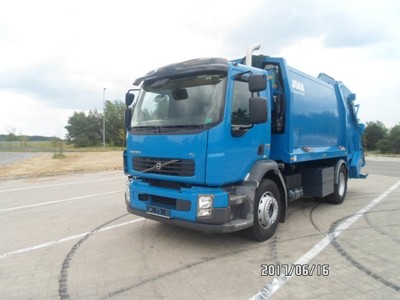 Ілюстративне фото сміттєвоза2.1. У складі пропозиції Учасник надає зображення або реальне фото товару, що пропонується до постачання відповідно до технічних вимог. Зображення (фото) повинні бути чіткими та передавати реальний вигляд товару.З вимогами до технічних, якісних та кількісних характеристик предмета закупівлі погоджуємосяПосада, підпис уповноваженої особи/керівника, власне ім’я, прізвищеМ.П. (за наявності)Примітка:1. З метою підтвердження відповідності пропозиції учасника вимогам замовника щодо необхідних технічних, якісних та кількісних характеристик предмета закупівлі, учасник готує та надає замовнику інформацію за змістом та по формі, що наведена вище. Інформація подається учасником на власному бланку із зазначенням дати складання (у разі наявності такого бланку)2. Вимога щодо відбитка печатки не стосується Учасників, які здійснюють діяльність без печатки згідно з чинним законодавством (для учасників-юридичних осіб - які здійснюють діяльність без використання печатки відповідно до установчих документів).Додаток № 3    до тендерної документаціїПЕРЕЛІК ДОКУМЕНТІВ, ЩО ПІДТВЕРДЖУЮТЬ ВІДСУТНІСТЬ ПІДСТАВ ДЛЯ ВІДМОВИ УЧАСНИКУ ПРОЦЕДУРИ ЗАКУПІВЛІ В УЧАСТІ У ВІДКРИТИХ ТОРГАХ ТА ВІДХИЛЕННЯ ТЕНДЕРНОЇ ПРОПОЗИЦІЇ УЧАСНИКА ТА ПЕРЕМОЖЦЯ ПРОЦЕДУРИ ЗАКУПІВЛІ ВІДПОВІДНО ДО ПУНКТУ 44 ОСОБЛИВОСТЕЙ1. Підтвердження відповідності УЧАСНИКА (в тому числі для об’єднання учасників як учасника процедури)  вимогам, визначеним у пункті 44 Особливостей.Замовник не вимагає від учасника процедури закупівлі під час подання тендерної пропозиції в електронній системі закупівель будь-яких документів, що підтверджують відсутність підстав, визначених у пункті 44 Особливостей (крім абзацу чотирнадцятого цього пункту), крім самостійного декларування відсутності таких підстав учасником процедури закупівлі відповідно до абзацу шістнадцятого пункту 44 Особливостей.Учасник процедури закупівлі підтверджує відсутність підстав, зазначених в пункті 44 Особливостей (крім абзацу чотирнадцятого цього пункту), шляхом самостійного декларування відсутності таких підстав в електронній системі закупівель під час подання тендерної пропозиції.Учасник  повинен надати довідку у довільній формі щодо відсутності підстави для  відмови учаснику процедури закупівлі в участі у відкритих торгах, встановленої в абзаці 14 пункту 44 Особливостей. Учасник процедури закупівлі, що перебуває в обставинах, зазначених у цьому абзаці, може надати підтвердження вжиття заходів для доведення своєї надійності, незважаючи на наявність відповідної підстави для відмови в участі у відкритих торгах. Для цього учасник (суб’єкт господарювання) повинен довести, що він сплатив або зобов’язався сплатити відповідні зобов’язання та відшкодування завданих збитків. Якщо замовник вважає таке підтвердження достатнім, учаснику процедури закупівлі не може бути відмовлено в участі в процедурі закупівлі.У разі коли учасник процедури закупівлі має намір залучити інших суб’єктів господарювання як субпідрядників/співвиконавців в обсязі не менш як 20 відсотків вартості договору про закупівлю у разі закупівлі робіт або послуг для підтвердження його відповідності кваліфікаційним критеріям відповідно до частини третьої статті 16 Закону (у разі застосування таких критеріїв до учасника процедури закупівлі), замовник перевіряє таких суб’єктів господарювання на відсутність підстав, визначених цим пунктом.УВАГА!Постановою КМУ «Деякі питання забезпечення функціонування інформаційно-комунікаційних систем, електронних комунікаційних систем, публічних електронних реєстрів в умовах воєнного стану» від 12.03.2022р. №263 визначено, що на період дії воєнного стану міністерства, інші центральні та місцеві органи виконавчої влади, державні та комунальні підприємства, установи, організації, що належать до сфери їх управління, для забезпечення належного функціонування інформаційних, інформаційно-комунікаційних та електронних комунікаційних систем, публічних електронних реєстрів, володільцями (держателями) та/або адміністраторами яких вони є, та захисту інформації, що обробляється в них, а також захисту державних інформаційних ресурсів, можуть вживати додаткових заходів, зокрема зупиняти, обмежувати роботу інформаційних, інформаційно-комунікаційних та електронних комунікаційних систем, а також публічних електронних реєстрів.В зв’язку з тим, що під час проведення процедури закупівлі (на час розкриття пропозицій) можливе обмеження доступу замовника до відкритих реєстрів (публічної інформації), що є доступною в електронній системі закупівель, перевірка замовником інформації щодо відсутності підстав, визначених у пункті 44 Особливостей, здійснюється з урахуванням особливостей законодавства правового режиму воєнного стану.У разі наявності тимчасових обмежень щодо вільного доступу до такої інформації (за відсутності технічних, практичних і ресурсних можливостей), замовник не зможе в повному обсязі перевірити подану учасником інформацію визначену у пункті 44 Особливостей.УЧАСНИК надає Гарантійний лист в довільній формі про те, що він (Учасник) гарантує/підтверджує достовірність поданої ним інформації зазначеної в пункті 44 Особливостей в електронній системі закупівель методом проставляння «галочок» у відповідних полях в електронній системі закупівель.2. Перелік документів та інформації  для підтвердження відповідності ПЕРЕМОЖЦЯ вимогам, визначеним у пункті 44 Особливостей:Переможець процедури закупівлі у строк, що не перевищує чотири дні з дати оприлюднення в електронній системі закупівель повідомлення про намір укласти договір про закупівлю, повинен надати замовнику шляхом оприлюднення в електронній системі закупівель документи, що підтверджують відсутність підстав, зазначених у підпунктах 3, 5, 6 і 12 та в абзаці чотирнадцятому пункту 44 Особливостей.  2.1. Документи, які надаються  ПЕРЕМОЖЦЕМ (юридичною особою):2.2. Документи, які надаються ПЕРЕМОЖЦЕМ (фізичною особою чи фізичною особою – підприємцем):Примітка: вимога щодо скріплення печаткою не стосується Учасників, які здійснюють діяльність без печатки згідно з чинним законодавством. Учасник може не надавати документальне підтвердження публічної інформації, що оприлюднена у формі відкритих даних згідно із Законом України "Про доступ до публічної інформації" та/або міститься у відкритих єдиних державних реєстрах, доступ до яких є вільним, або публічної інформації, що є доступною в електронній системі закупівель.Додаток № 4	до тендерної документаціїПЕРЕЛІК ДОКУМЕНТІВ, ЯКІ ВИМАГАЮТЬСЯ ДЛЯ ПІДТВЕРДЖЕННЯ ВІДПОВІДНОСТІ КВАЛІФІКАЦІЙНИМ КРИТЕРІЯМ (стаття 16 Закону та пункти 28, 45 Особливостей)Відповідно до частини другої ст. 16 Закону замовник установлює один або декілька з таких кваліфікаційних критеріїв:- наявність в учасника процедури закупівлі обладнання, матеріально-технічної бази та технологій;- наявність в учасника процедури закупівлі працівників відповідної кваліфікації, які мають необхідні знання та досвід;- наявність документально підтвердженого досвіду виконання аналогічного (аналогічних) за предметом закупівлі договору (договорів);- наявність фінансової спроможності, яка підтверджується фінансовою звітністю.У цих торгах замовник установлює до учасників єдиний кваліфікаційний критерій:1. Наявність документально підтвердженого досвіду виконання аналогічного договору. Під «аналогічним договором» замовник має на увазі договір поставки (купівлі-продажу, тощо) товару або аналогічного товару, що відповідає предмету закупівлі або коду ДК.Відповідність установленому замовником кваліфікаційному критерію щодо наявності документально підтвердженого досвіду виконання аналогічного договору має бути підтверджена наступними документами у складі тендерної пропозиції учасника:- довідкою довільної форми про досвід виконання учасником аналогічного договору. У довідці має бути зазначено: найменування замовника за договором, його код ЄДРПОУ, місцезнаходження, дата укладення та номер договору, предмет договору, сума договору, відсоток виконання договору;- копією (завіреною учасником або його уповноваженим представником) аналогічного договору (у кількості не менше 1-го), з сумою договору не меншою ніж оголошений тендер., відомості про який зазначено у вищевказаній довідці про досвід виконання учасником аналогічного договору;Копія аналогічного договору надається разом з усіма додатками/специфікаціями до такого договору та копіями додаткових угод (за наявності), інших документів.- копією позитивного листа-відгуку від замовника за аналогічним договором про його виконання. Відомості, зазначені в листі-відгуку, повинні відповідати відомостям долученого учасником аналогічного договору.Інформація може надаватися про частково виконаний  договір, дія якого не закінчена.Додаток № 5до тендерної документаціїПРОЕКТ ДОГОВОРУЗАВАНТАЖЕНО В ЕСЗ ОКРЕМИМ ФАЙЛОМЗРАЗОК № 1ВІДОМОСТІ ПРО УЧАСНИКАзакупівлі подаються на фірмовому бланку Учасника (у разі наявності таких бланків).ВІДОМОСТІ ПРО УЧАСНИКА ЗАКУПІВЛІПосада, підпис уповноваженої особи/керівника, власне ім’я, прізвищеМ.П. (за наявності)ЗРАЗОК № 2   ФОРМА «ЛИСТ ЗГОДА НА ОБРОБКУ, ВИКОРИСТАННЯ, ПОШИРЕННЯ ТА ДОСТУП ДО ПЕРСОНАЛЬНИХ ДАНИХ, ЯКІ ПЕРЕДБАЧЕНО ЗАКОНОМ УКРАЇНИ «ПРО ПУБЛІЧНІ ЗАКУПІВЛІ»(може надаватись учасником за власною формою)ЛИСТ-ЗГОДАна обробку, використання, поширення та доступ до персональних даних, які передбачено Законом України «Про публічні Закупівлі»___________________________________________________________________________________(Найменування Учасника)гарантує, що в порядку, визначеному Законом України «Про захист персональних даних» та іншими актами законодавства України усі фізичні особи, відомості про персональні дані про яких наведено (стали відомі) у даній пропозиції на закупівлю: ________________________________________________________ (включаючи їх прізвища, імена, по батькові,            вказати дані осіб уповноважених на підписання тендерної пропозиції та договору                паспортні дані, реєстраційні номери  облікових карток платників податків, притягнення чи не притягнення до встановленої законом відповідальності тощо) надали письмову згоду та дозвіл на використання їх персональних даних, включаючи дії щодо їх обробки (в т.ч. збирання, зберігання і поширення) цих даних, дії щодо їх захисту, а також дії щодо надання повного права обробки цих персональних даних замовником з метою проведення процедури закупівлі відповідно до Закону України “Про публічні закупівлі” в обсягах і в порядку, визначеному чинним законодавством України, включаючи випадки оприлюднення окремих даних  на Веб-порталі Уповноваженого органу – www.prozorro.gov.ua та надання уповноваженим органам державної влади, а також були письмово проінформовані про використання їх персональних даних у такий спосіб.Посада, підпис уповноваженої особи/керівника, власне ім’я, прізвищеМ.П. (за наявності)«ЗАТВЕРДЖЕНО»Протокольним рішенням уповноваженої особи №37 від 24.03.2023 рокуТЕНДЕРНА ДОКУМЕНТАЦІЯ (Процедура закупівлі – відкриті торги з особливостями)№Розділ І. Загальні положенняРозділ І. Загальні положенняРозділ І. Загальні положення1231Терміни, які вживаються в тендерній документаціїТендерну документацію розроблено відповідно до вимог Закону України «Про публічні закупівлі» (далі – Закон) та Постанови від 12 жовтня 2022р. №1178 «Про затвердження особливостей здійснення публічних закупівель товарів, робіт і послуг для замовників, передбачених Законом України «Про публічні закупівлі», на період дії правового режиму воєнного стану в Україні та протягом 90 днів з дня його припинення або скасування» зі змінами (далі – Особливості). Терміни, які використовуються в цій документації, вживаються у значенні, наведеному в Законі та Особливостях.2Інформація про замовника торгів2.1повне найменуванняВиробниче управління комунального господарства Нововолинської міської ради2.2місцезнаходженнявулиця Лісна 8, місто Нововолинськ, Волинська область, Україна, 454002.3посадові особи замовника, уповноважені здійснювати зв'язок з учасникамиЛіна ХИЖУК – уповноважена особа   Посада: фахівець з публічних закупівель   Тел. 067 95 88 204Артем АВЕЛЬЧУК – по технічним питаннямПосада: Заступник директораТел. 096 84 38 265; 067 98 62 961,     Е-mail: vukg@nov-rada.gov.ua3Процедура закупівліВІДКРИТІ ТОРГИ З ОСОБЛИВОСТЯМИ4Інформація про предмет закупівліІнформація про предмет закупівлі4.1назва предмета закупівліСміттєвоз із заднім завантаженням (бувший у використанні) за кодом ДК 021:2015:34140000-0 – Великовантажні мототранспортні засоби (ДК 021:2015:34144510-6 – Сміттєвози)4.2опис окремої частини (частин) предмета закупівлі (лота), щодо якої можуть бути подані тендерні пропозиції Умовами цієї тендерної документації не встановлено окремі частини предмета закупівлі (лоти). 4.3місце, кількість, обсяг поставки товарів (надання послуг, виконання робіт)вулиця Сонячна, 15, м. Нововолинськ, Волинська область, Україна, 454001 штука4.4строк поставки товарів (надання послуг, виконання робіт)31.05.2023 року5Недискримінація учасниківПід час проведення відкритих торгів тендерні пропозиції мають право подавати всі заінтересовані особи. Учасники (резиденти та нерезиденти) всіх форм власності та організаційно-правових форм беруть участь у процедурах закупівель на рівних умовах.Замовники забезпечують вільний доступ усіх учасників до інформації про закупівлю, передбаченої Законом.6Інформація про валюту, у якій повинно бути розраховано та зазначено ціну тендерної пропозиціїВалютою тендерної пропозиції є національна валюта України - гривня.У разі якщо учасником процедури закупівлі є нерезидент, замовник має право встановити, що такий учасник може зазначити ціну тендерної пропозиції у євро; при розкритті тендерних пропозицій ціна такої тендерної пропозиції перераховується у гривні за офіційним курсом до євро, установленим Національним банком України на дату розкриття тендерних пропозицій 7Інформація про мову (мови), якою (якими) повинно бути складено тендерні пропозиціїТендерні пропозиції учасників повинні бути складені українською мовою. 7.1. Під час проведення процедур закупівель усі документи, що готуються замовником, викладаються українською мовою.7.2. Під час проведення процедури закупівлі усі документи, що мають відношення до тендерної пропозиції та складаються безпосередньо учасником, викладаються українською мовою. Якщо у складі тендерної пропозиції надається документ, що складений на іншій мові, учасник надає переклад цього документу на українській мові. Переклад повинен бути посвідчений учасником торгів або посвідчений нотаріально/легалізований у встановленому законодавством України порядку (на розсуд учасника). Відповідальність за достовірність перекладу несе учасник.Визначальним є текст, викладений українською мовою.Стандартні характеристики, вимоги, умовні позначення у вигляді скорочень та термінологія, пов’язана з товарами, роботами чи послугами, що закуповуються, передбачені існуючими міжнародними або національними стандартами, нормами та правилами, викладаються мовою їх загально прийнятого застосування.8Інформація про прийняття чи неприйняття до розгляду тендерної пропозиції, ціна якої є вищою, ніж очікувана вартість предмета закупівлі, визначена замовником в оголошенні про проведення відкритих торгів8.1. В даній закупівлі Замовник не приймає до розгляду тендерні пропозиції, ціни яких є вищими ніж очікувана вартість предмета закупівлі, визначена замовником в оголошенні про проведення відкритих торгів.8.2. Якщо замовник не зазначив про прийняття до розгляду тендерної пропозиції, ціна якої є вищою, ніж очікувана вартість предмета закупівлі, визначена замовником в оголошенні про проведення відкритих торгів, та/або не зазначив прийнятний відсоток перевищення, або відсоток перевищення є більшим, ніж зазначений замовником в тендерній документації, то замовник відхиляє таку тендерну пропозицію відповідно до абзацу тринадцятого пункту 41 Особливостей.Розділ ІІ. Порядок унесення змін та надання роз’яснень до тендерної документаціїРозділ ІІ. Порядок унесення змін та надання роз’яснень до тендерної документаціїРозділ ІІ. Порядок унесення змін та надання роз’яснень до тендерної документаціїРозділ ІІ. Порядок унесення змін та надання роз’яснень до тендерної документації1Процедура надання роз’яснень щодо тендерної документації 1.1. Фізична/юридична особа має право не пізніше ніж за три дні до закінчення строку подання тендерної пропозиції звернутися через електронну систему закупівель до замовника за роз’ясненнями щодо тендерної документації та/або звернутися до замовника з вимогою щодо усунення порушення під час проведення тендеру. 1.2. Усі звернення за роз’ясненнями та звернення щодо усунення порушення автоматично оприлюднюються в електронній системі закупівель без ідентифікації особи, яка звернулася до замовника. 1.3. Замовник повинен протягом трьох днів з дати їх оприлюднення надати роз’яснення на звернення шляхом оприлюднення його в електронній системі закупівель.1.4. У разі несвоєчасного надання замовником роз’яснень щодо змісту тендерної документації електронна система закупівель автоматично зупиняє перебіг відкритих торгів.1.5. Для поновлення перебігу відкритих торгів замовник повинен розмістити роз’яснення щодо змісту тендерної документації в електронній системі закупівель з одночасним продовженням строку подання тендерних пропозицій не менш як на чотири дні.2Унесення змін до тендерної документації2.1. Замовник має право з власної ініціативи або у разі усунення порушень законодавства у сфері публічних закупівель, викладених у висновку органу державного фінансового контролю відповідно до статті 8 Закону, або за результатами звернень, або на підставі рішення органу оскарження внести зміни до тендерної документації. У разі внесення змін до тендерної документації строк для подання тендерних пропозицій продовжується замовником в електронній системі закупівель таким чином, щоб з моменту внесення змін до тендерної документації до закінчення кінцевого строку подання тендерних пропозицій залишалося не менше чотирьох днів.2.2. Зміни, що вносяться замовником до тендерної документації, розміщуються та відображаються в електронній системі закупівель у вигляді нової редакції тендерної документації додатково до початкової редакції тендерної документації. Замовник разом із змінами до тендерної документації в окремому документі оприлюднює перелік змін, що вносяться. Зміни до тендерної документації у машинозчитувальному форматі розміщуються в електронній системі закупівель протягом одного дня з дати прийняття рішення про їх внесення.Розділ ІІІ. Інструкція з підготовки тендерної пропозиціїРозділ ІІІ. Інструкція з підготовки тендерної пропозиціїРозділ ІІІ. Інструкція з підготовки тендерної пропозиціїРозділ ІІІ. Інструкція з підготовки тендерної пропозиції1Зміст і спосіб подання тендерної пропозиції1.1. Тендерні пропозиції подаються відповідно до порядку, визначеного статтею 26 Закону, крім положень частин четвертої, шостої та сьомої статті 26 Закону. Тендерна пропозиція подається в електронному вигляді через електронну систему закупівель шляхом заповнення електронних форм з окремими полями, де зазначається інформація про ціну, інформація від учасника процедури закупівлі про його відповідність кваліфікаційним критеріям, наявність/відсутність підстав, установлених у пункті 44 Особливостей і в цій тендерній документації, та шляхом завантаження необхідних документів, що вимагаються замовником у цій тендерній документації, а саме:1.1.1. «Тендерна пропозиція»- складена і заповнена в електронному варіанті та долучається за формою, що наведена у Додатку 1 до Тендерної документації.1.1.2. «Технічні, якісні та кількісні характеристики предмета закупівлі»- інформації про необхідні технічні, якісні та кількісні характеристики предмета закупівлі, а саме долучаються технічні вимоги (Учасник надає документи та Технічні характеристики згідно Додатку № 2 до Тендерної документації); 1.1.3. «Перелік документів, що підтверджують відсутність підстав для відмови учаснику процедури закупівлі в участі у відкритих торгах та відхилення тендерної пропозиції учасника процедури закупівлі відповідно до пункту 44 Особливостей» (Додаток № 3 до Тендерної документації);  1.1.4. «Кваліфікаційні критерії»- інформації та документів, що підтверджують відповідність учасника кваліфікаційним критеріям згідно статті 16 Закону (Додаток № 4 до Тендерної документації); 1.1.5. «Проект договору» (завантажено окремим файлом в ЕСЗ)- Учасник повинен долучити заповнений та завізований Проект договору згідно з Додатком 5 до Тендерної документації (з внесеними даними та юридичними реквізитами Учасника). 1.1.6. «Відомості про Учасника закупівлі»- На фірмовому бланку підприємства (у разі наявності) долучається у формі, згідно Зразку 1 до Тендерної документації.1.1.7. «Лист згода»- Лист в довільній формі по те, що відповідно до Закону України «Про захист персональних даних» представник учасника надає згоду на оброблення своїх персональних даних, (в т.ч. збирання, зберігання і поширення, включаючи оприлюднення на веб-порталі «Державні закупівлі» – prozorro.gov.ua) з метою проведення процедури державних закупівель (долучається згідно Зразку 2 до Тендерної документації).1.1.8. «Документи, що підтверджують повноваження відповідної особи» або представника учасника процедури закупівлі щодо підпису документів тендерної пропозиції та договору:а/ для посадових (службових) осіб учасника, які уповноважені підписувати документи пропозиції та вчиняти інші юридично значущі дії від імені учасника на підставі положень установчих документів (в тому числі підписувати договір про закупівлю за результатами закупівлі) – долучаються копії розпорядчих документів, про призначення (обрання) на посаду відповідної особи: копія наказу про призначення та/ або протоколу зборів засновників, тощо. Також учасники повинні долучити копію установчого документу (статут, засновницький договір, рішення про створення учасника (якщо учасник діє на підставі модельного статуту)), що містить інформацію щодо повноважень (функцій, тощо) уповноваженої особи учасника; б/ для осіб, що уповноважені представляти інтереси учасника під час проведення процедури закупівлі, та які не входять до кола осіб, які представляють інтереси учасника без довіреності – долучається оригінал довіреності, оформленої у відповідності до вимог чинного законодавства, а також копією установчого документу учасника, що містить інформацію щодо повноважень (функцій, тощо) особи, від імені, якого видано таку довіреність; в/ для фізичних осіб-підприємців, що подають тендерну пропозицію від власного імені та особисто підписують документи тендерної пропозиції – долучається Витяг з Єдиного державного реєстру юридичних осіб, фізичних осіб – підприємців та громадських формувань, дані в якому є актуальними на дату подачі учасником пропозиції.1.1.9. «Документи про локалізацію виробництва» (згідно п.10 «Ступінь локалізації виробництва» цього Розділу ІІІ «Інструкція з підготовки тендерної пропозиції»)1.1.10. «Інші документи», необхідність подання яких у складі тендерної пропозиції передбачена умовами цієї документації:- довідка довільної форми, в якій зазначити дані про наявність чинної ліцензії або документа дозвільного характеру на провадження виду господарської діяльності, якщо отримання дозволу або ліцензії на провадження такого виду діяльності передбачено законом (або зазначення інформації про відсутність ліцензування по закону). Замість довідки довільної форми учасник може надати копію чинної ліцензії або документа дозвільного характеру;У разі, якщо діяльність не підлягає ліцензуванню, учасник надає лист-пояснення в довільній формі на офіційному бланку (у разі наявності) за підписом керівника/уповноваженої особи Учасника з печаткою підприємства (у разі наявності), в якому зазначає законодавчі підстави ненадання вищезазначених документів;- довідка в довільній формі про застосування заходів із захисту довкілля – надається відповідна інформація у вигляді довідки в довільній формі на офіційному бланку (у разі наявності) за підписом керівника/уповноваженої особи Учасника з печаткою підприємства (у разі наявності);- гарантійний лист у довільній формі про те, що учасник не належить до переліку осіб, до яких застосовуються обмежувальні заходи (санкції), в зв`язку з вимогами Закону України «Про санкції» 14.08.2014 року №1644-VII.- гарантійний лист або довідка у довільній формі про те, що учасник не є громадянином Російської Федерації/Республіки Білорусь (крім тих, що проживають на території України на законних підставах); не є юридичною особою, створеною та зареєстрованою відповідно до законодавства Російської Федерації/Республіки Білорусь; не є юридичною особою, створеною та зареєстрованою відповідно до законодавства України, кінцевим бенефіціарним власником, членом або учасником (акціонером), що має частку в статутному капіталі 10 і більше відсотків, якої є Російська Федерація/Республіка Білорусь, громадянин Російської Федерації/Республіки Білорусь (крім тих, що проживають на території України на законних підставах), або юридичних осіб, створених та зареєстрованих відповідно до законодавства Російської Федерації/Республіки Білорусь, товари не походять з Російської Федерації/Республіки Білорусь (за винятком товарів, робіт та послуг, необхідних для ремонту та обслуговування товарів, придбаних до набрання чинності постановою Кабінету Міністрів України від 12 жовтня 2022 р. №1178 «Про затвердження особливостей здійснення публічних закупівель товарів, робіт і послуг для замовників, передбачених Законом України «Про публічні закупівлі», на період дії правового режиму воєнного стану в Україні та протягом 90 днів з дня його припинення або скасування»).На підтвердження інформації зазначеної у гарантійному листі або довідці учасник надає Витяг з Єдиного державного реєстру юридичних осіб, фізичних осіб – підприємців та громадських формувань.Згідно Закону України «Про громадянство України» проживання на території України на законних підставах – проживання в Україні іноземця чи особи без громадянства, які мають у паспорті громадянина колишнього СРСР зразка 1974 року відмітку про постійну чи тимчасову прописку на території України або зареєстрували на території України свій національний паспорт, або мають посвідку на постійне чи тимчасове проживання на території України, або мають військовий квиток, виданий іноземцю чи особі без громадянства, які в установленому порядку уклали контракт про проходження військової служби у Збройних Силах України, Державній спеціальній службі транспорту або Національній гвардії України, або мають посвідчення біженця чи документ, що підтверджує надання притулку в Україні.У разі наявності громадянства Російської Федерації/Республіки Білорусь – надається копія вищезазначеного документу, що підтверджує проживання на території України на законних підставах- гарантійний лист або довідка у довільній формі про підтвердження зміни податкової адреси на іншу частину території України, у разі, якщо місцезнаходження учасника зареєстроване на тимчасово окупованій території (учасник має надати підтвердження зміни податкової адреси на іншу частину території України – Витяг з Єдиного державного реєстру юридичних осіб, фізичних осіб – підприємців та громадських формувань чи інша інформація, видана уповноваженим на це органом). Тимчасово окупованою територією є частини території України, в межах яких збройні формування Російської Федерації та окупаційна адміністрація Російської Федерації встановили та здійснюють фактичний контроль або в межах яких збройні формування Російської Федерації встановили та здійснюють загальний контроль з метою встановлення окупаційної адміністрації Російської Федерації. У разі ненадання учасником гарантійного листа або довідки, Витягу чи іншої інформації про підтвердження зміни податкової адреси на іншу частину території України, замовник відхиляє його тендерну пропозицію на підставі абзацу 6 підпункту 2 пункту 41 Особливостей, а саме: тендерна пропозиція не відповідає вимогам, установленим у тендерній документації відповідно до абзацу першого частини третьої статті 22 Закону.1.2. Кожен учасник має право подати тільки одну тендерну пропозицію.1.3. Всі визначені цією тендерною документацією документи тендерної пропозиції завантажуються в електронну систему закупівель у вигляді скан-копій придатних для машинозчитування (файли з розширенням «..pdf.», «..jpeg.», тощо), зміст та вигляд яких повинен відповідати оригіналам відповідних документів, згідно яких виготовляються такі скан-копії. Документи, що складаються учасником, повинні бути оформлені належним чином у відповідності до вимог чинного законодавства в частині дотримання письмової форми документу, складеного суб’єктом господарювання, в тому числі за власноручним підписом учасника/уповноваженої особи учасника. Вимога щодо засвідчення того чи іншого документу тендерної пропозиції власноручним підписом учасника/уповноваженої не застосовується до документів (матеріалів та інформації), що подаються у складі тендерної пропозиції, якщо такі документи (матеріали та інформація) надані учасником у формі електронного документа через електронну систему закупівель.1.4. Під час використання електронної системи закупівель з метою подання тендерних пропозицій та їх оцінки документи та дані створюються та подаються з урахуванням вимог законів України «Про електронні документи та електронний документообіг» та «Про електронні довірчі послуги», тобто тендерна пропозиція у будь-якому випадку повинна містити накладений кваліфікований електронний підпис на захищеному носієві (КЕП) на пропозицію (якщо учасник надає в складі тендерної пропозиції хоча б один сканований документ) або на кожен електронний документ тендерної пропозиції окремо (якщо такі документи надані у формі електронного документа). Замовник не вимагає від учасників засвідчувати документи (матеріали та інформацію), що подаються у складі тендерної пропозиції підписом уповноваженої особи та печаткою, якщо такі документи (матеріали та інформація) надані у формі електронного документа через електронну систему закупівель із накладанням кваліфікованого електронного підпису. Замовник перевіряє КЕП учасника на сайті центрального засвідчувального органу за посиланням https://czo.gov.ua/verify. Під час перевірки КЕП повинні відображатися прізвище та ініціали особи, уповноваженої на підписання тендерної пропозиції (власника ключа). У випадку відсутності даної інформації, учасник вважається таким, що не відповідає встановленим вимогам до учасника відповідно до законодавства та його пропозицію буде відхилено на підставі Закону та з врахуванням пункту 41 Особливостей.1.5. У разі якщо тендерна пропозиція подається об'єднанням учасників, до неї обов'язково включається документ про створення такого об'єднання.  1.6. Документи, що не передбачені законодавством для учасників - юридичних, фізичних осіб, у тому числі фізичних осіб - підприємців, не подаються ними у складі тендерної пропозиції. Відсутність документів, що не передбачені законодавством для учасників – юридичних, фізичних осіб, у тому числі фізичних осіб – підприємців, у складі тендерної пропозиції, не може бути підставою для її відхилення замовником. У разі якщо учасник або переможець не повинен складати та надавати документи, тоді він може надати лист-роз’яснення в довільній формі, у якому зазначає законодавчі підстави ненадання відповідних документів.1.7. Учасник може на власний розсуд надати інші документи, подання яких вважає необхідним для підтвердження тих або інших вимог, що викладені в Тендерній документації Замовника2Забезпечення тендерної пропозиціїНе вимагається3Умови повернення чи неповернення забезпечення тендерної пропозиціїНе вимагається4Строк дії тендерної пропозиції, протягом якого тендерні пропозиції вважаються дійсними4.1. Тендерні пропозиції вважаються дійсними протягом 90 днів із дати кінцевого строку подання тендерних пропозицій. Тендерні пропозиції залишаються дійсними протягом зазначеного в тендерній документації строку, який у разі необхідності може бути продовжений.4.2. До закінчення зазначеного строку замовник має право вимагати від учасників процедури закупівлі продовження строку дії тендерних пропозицій. Учасник процедури закупівлі має право:- відхилити таку вимогу, не втрачаючи при цьому наданого ним забезпечення тендерної пропозиції;- погодитися з вимогою та продовжити строк дії поданої ним тендерної пропозиції і наданого забезпечення тендерної пропозиції.4.3. У разі необхідності учасник процедури закупівлі має право з власної ініціативи продовжити строк дії своєї тендерної пропозиції, повідомивши про це замовникові через електронну систему закупівель.5Кваліфікаційні критерії до учасників та вимоги, згідно з пунктом 29 та пунктом 44, 45 Особливостей5.1. Подання учасником документально підтвердженої інформації про відповідність кваліфікаційним критеріям, здійснюється згідно Додатку 4 до Тендерної документації.   Під час здійснення закупівлі товарів замовник може не застосовувати до учасників процедури закупівлі кваліфікаційні критерії, визначені статтею 16 Закону відповідно до пункту 45 Особливостей. У разі закупівлі послуг або робіт замовник вимагає від учасників процедури закупівлі подання ними документально підтвердженої інформації про їх відповідність кваліфікаційному критерію (кваліфікаційним критеріям) відповідно до статті 16 Закону.У разі проведення відкритих торгів згідно з цими особливостями для закупівлі твердого палива, бензину, дизельного пального, природного газу, газу скрапленого для автомобільного транспорту, газу скрапленого для комунально-побутового споживання та промислових цілей, електричної енергії положення пунктів 1 і 2 частини другої статті 16 Закону замовником не застосовуються згідно з пунктом 29 Особливостей. У разі здійснення закупівель, визначених абзацом першим цього пункту, замовники не можуть установлювати вимоги до предмета закупівлі, що не передбачені відповідним національним стандартом (за наявності національного стандарту для відповідного предмета закупівлі).5.2. Надання інформації та способу підтвердження відповідності таких учасників установленим вимогам, згідно пункту 44 Особливостей.Замовник приймає рішення про відмову учаснику процедури закупівлі в участі у відкритих торгах та зобов’язаний відхилити тендерну пропозицію учасника процедури закупівлі в разі, коли:1) замовник має незаперечні докази того, що учасник процедури закупівлі пропонує, дає або погоджується дати прямо чи опосередковано будь-якій службовій (посадовій) особі замовника, іншого державного органу винагороду в будь-якій формі (пропозиція щодо наймання на роботу, цінна річ, послуга тощо) з метою вплинути на прийняття рішення щодо визначення переможця процедури закупівлі;2) відомості про юридичну особу, яка є учасником процедури закупівлі, внесено до Єдиного державного реєстру осіб, які вчинили корупційні або пов’язані з корупцією правопорушення;3) керівника учасника процедури закупівлі, фізичну особу, яка є учасником процедури закупівлі, було притягнуто згідно із законом  до відповідальності за вчинення корупційного правопорушення або правопорушення, пов’язаного з корупцією;4) суб’єкт господарювання (учасник процедури закупівлі) протягом останніх трьох років притягувався до відповідальності за порушення, передбачене пунктом 4 частини другої статті 6, пунктом 1 статті 50 Закону України “Про захист економічної конкуренції”, у вигляді вчинення антиконкурентних узгоджених дій, що стосуються спотворення результатів тендерів;5) фізична особа, яка є учасником процедури закупівлі, була засуджена за кримінальне правопорушення, вчинене з корисливих мотивів (зокрема, пов’язане з хабарництвом та відмиванням коштів), судимість з якої не знято або не погашено в установленому законом порядку;6) керівник учасника процедури закупівлі був засуджений за кримінальне правопорушення, вчинене з корисливих мотивів (зокрема, пов’язане з хабарництвом, шахрайством та відмиванням коштів), судимість з якого не знято або не погашено в установленому законом порядку;7) тендерна пропозиція подана учасником процедури закупівлі, який є пов’язаною особою з іншими учасниками процедури закупівлі та/або з уповноваженою особою (особами), та/або з керівником замовника;8) учасник процедури закупівлі визнаний в установленому законом порядку банкрутом та стосовно нього відкрита ліквідаційна процедура;9) у Єдиному державному реєстрі юридичних осіб, фізичних осіб - підприємців та громадських формувань відсутня інформація, передбачена пунктом 9 частини другої статті 9 Закону України “Про державну реєстрацію юридичних осіб, фізичних осіб – підприємців та громадських формувань” (крім нерезидентів);10) юридична особа, яка є учасником процедури закупівлі (крім нерезидентів), не має антикорупційної програми чи уповноваженого з реалізації антикорупційної програми, якщо вартість закупівлі товару (товарів), послуги (послуг) або робіт дорівнює чи перевищує 20 млн. гривень (у тому числі за лотом);11) учасник процедури закупівлі або кінцевий бенефіціарний власник, член або учасник (акціонер) юридичної особи – учасника процедури закупівлі є особою, до якої застосовано санкцію у вигляді заборони на здійснення у неї публічних закупівель товарів, робіт і послуг згідно із Законом України “Про санкції”;12) керівника учасника процедури закупівлі, фізичну особу, яка є учасником процедури закупівлі, було притягнуто згідно із законом до відповідальності за вчинення правопорушення, пов’язаного з використанням дитячої праці чи будь-якими формами торгівлі людьми.УЧАСНИК процедури закупівлі підтверджує відсутність підстав, зазначених в цьому пункті (крім абзацу 14 пункту 44 Особливостей), шляхом самостійного декларування відсутності таких підстав в електронній системі закупівель під час подання тендерної пропозиції.Замовник не вимагає від учасника процедури закупівлі під час подання тендерної пропозиції в електронній системі закупівель будь-яких документів, що підтверджують відсутність підстав, визначених у цьому пункті (крім абзацу 14 пункту 44 Особливостей), крім самостійного декларування відсутності таких підстав учасником процедури закупівлі відповідно до абзацу шістнадцятого цього пункту.5.3. Замовник може прийняти рішення про відмову учаснику процедури закупівлі в участі у відкритих торгах та може відхилити тендерну пропозицію учасника процедури закупівлі в разі, коли учасник процедури закупівлі не виконав свої зобов’язання за раніше укладеним договором про закупівлю з цим самим замовником, що призвело до його дострокового розірвання, і було застосовано санкції у вигляді штрафів та/або відшкодування збитків - протягом трьох років з дати дострокового розірвання такого договору. Учасник процедури закупівлі, що перебуває в обставинах, зазначених у цьому абзаці, може надати підтвердження вжиття заходів для доведення своєї надійності, незважаючи на наявність відповідної підстави для відмови в участі у відкритих торгах. Для цього учасник (суб’єкт господарювання) повинен довести, що він сплатив або зобов’язався сплатити відповідні зобов’язання та відшкодування завданих збитків. Якщо замовник вважає таке підтвердження достатнім, учаснику процедури закупівлі не може бути відмовлено в участі в процедурі закупівлі.5.4. ПЕРЕМОЖЕЦЬ ПРОЦЕДУРИ закупівлі у строк, що не перевищує чотири дні з дати оприлюднення в електронній системі закупівель повідомлення про намір укласти договір про закупівлю, повинен надати замовнику шляхом оприлюднення в електронній системі закупівель документи, що підтверджують відсутність підстав, зазначених у підпунктах 3, 5, 6 і 12 та в 14 цього пункту. Замовник не вимагає документального підтвердження публічної інформації, що оприлюднена у формі відкритих даних згідно із Законом України “Про доступ до публічної інформації” та/або міститься у відкритих публічних електронних реєстрах, доступ до яких є вільним, або публічної інформації, що є доступною в електронній системі закупівель, крім випадків, коли доступ до такої інформації є обмеженим на момент оприлюднення оголошення про проведення відкритих торгів.В умовах воєнного стану відсутній вільний доступ до публічної інформації, що міститься у відкритих єдиних державних реєстрах є обмеженим або зупиненим.6Інформація про необхідні технічні, якісні та кількісні характеристики предмета закупівлі, у тому числі відповідна технічна специфікація (у разі потреби - плани, креслення, малюнки чи опис предмета закупівлі)6.1. Учасники процедури закупівлі повинні надати у складі тендерних пропозицій інформацію та документи, які підтверджують відповідність тендерної пропозиції учасника технічним, якісним, кількісним та іншим вимогам до предмета закупівлі, установленим замовником (Додаток 2 до Тендерної документації);6.2. Технічні, якісні характеристики предмета закупівлі та технічні специфікації до предмета закупівлі визначаються замовником з урахуванням вимог, визначених частини четвертою статті 5 Закону;6.3. У цій документації всі посилання на конкретні марку чи виробника або на конкретний процес, що характеризує продукт чи послугу певного суб’єкта господарювання, чи на торгові марки, патенти, типи або конкретне місце походження чи спосіб виробництва вживаються у значенні «…. «або еквівалент».6.4. Замовником зазначаються вимоги до предмета закупівлі згідно з частиною другою статті 22 Закону.Тендерна пропозиція, що не відповідає технічним вимогам, викладеним у Додатку 2, буде відхилена як така, що не відповідає умовам тендерної документації.7Інформація про маркування, протоколи випробувань або сертифікати, що підтверджують відповідність предмета закупівлі встановленим замовником вимогам (у разі потреби)7.1. Замовник може вимагати від учасників підтвердження того, що пропоновані ними товари за своїми екологічними чи іншими характеристиками відповідають вимогам, установленим у тендерній документації. У разі встановлення екологічних чи інших характеристик товару замовник повинен в тендерній документації зазначити, які маркування, протоколи випробувань або сертифікати можуть підтвердити відповідність предмета закупівлі таким   характеристикам. 7.2. Якщо учасник не має відповідних маркувань, протоколів випробувань чи сертифікатів і не має можливості отримати їх до закінчення кінцевого строку подання тендерних пропозицій із причин, від нього не залежних, він може подати технічний паспорт на підтвердження відповідності тим же об’єктивним критеріям інші відповідні документи, довідки, тощо. Замовник зобов’язаний розглянути долучені документи і визначити, чи справді він підтверджує відповідність установленим вимогам, із обґрунтуванням свого рішення. 8Інформація про субпідрядника/співвиконавця (у випадку закупівлі робіт чи послуг)Не вимагається9Унесення змін або відкликання тендерної пропозиції учасникомУчасник процедури закупівлі має право внести зміни до своєї тендерної пропозиції або відкликати її до закінчення кінцевого строку її подання без втрати свого забезпечення тендерної пропозиції. Такі зміни або заява про відкликання тендерної пропозиції враховуються, якщо вони отримані електронною системою закупівель до закінчення кінцевого строку подання тендерних пропозицій.10Ступінь локалізації виробництва10.1. При умові застосування ступеня локалізації виробництва.Учасники під час подання тендерної пропозиції повинні враховувати норми пункту 6-1 Прикінцевих та перехідних положень Закону України  «Про публічні закупівлі» щодо локалізації виробництва. Ступінь локалізації виробництва має бути не меншим 15% у 2023 році.Відповідно до підпункту 1 пункту 6-1 Прикінцевих та перехідних положень Закону замовник здійснює закупівлю товарів, визначених підпунктом 2 цього пункту, виключно якщо їх ступінь локалізації виробництва дорівнює чи перевищує у 2023 році – 15 відсотків.Згідно з пп. 1 пункту 6-1 Прикінцевих та перехідних положень Закону ступінь локалізації виробництва визначається самостійно виробником такого товару та підтверджується Уповноваженим органом у порядку, встановленому Кабінетом Міністрів України. Таким порядком є Порядок підтвердження локалізації виробництва товарів, затверджений постановою Кабінету Міністрів України від 02.08.2022 № 681.Учасник в складі своєї пропозиції надає Гарантійний лист, яким гарантує, що ступінь локалізації товару, визначеного підпунктом 2 пункту 6-1 Прикінцевих та перехідних положень Закону, що є предметом закупівлі, дорівнює чи перевищує 15 відсотків у 2023 році, а також містить інформацію (зазначити посилання на Перелік) про включення такого товару до Переліку та відповідний пункт Переліку, за яким відображається інформація про товар. Гарантійний лист повинен містити інформацію про найменування товару, назву виробника та ID товару, який присвоєно електронною системою закупівель. Замовник самостійно перевіряє інформацію щодо ступеня локалізації виробництва товару, який є предметом закупівлі у переліку товарів, що є предметом закупівлі, з підтвердженим ступенем локалізації за посиланням: https://prozorro.gov.ua/search/products?local_share=10.У разі відсутності товару запропонованого учасником закупівлі у відповідному переліку або у разі, якщо ступінь локалізації товару є меншим ніж 15 відсотків, замовник відхиляє тендерну пропозицію учасника.Згідно Порядку підтвердження ступеня локалізації виробництва товарів, затвердженого постановою Кабінету Міністрів України від 02.08.2022 №681, Учасник-переможець процедури закупівлі, при поставці товару надає підготовлену виробником товару фактичну калькуляцію собівартості такого товару, яка підтверджує відповідний рівень локалізації, про що в складі тендерної пропозиції надається відповідний Гарантійний лист. Фактичну калькуляцію собівартості товару необхідно Замовнику для оприлюднення в електронній системі закупівель разом зі звітом про виконання договору про закупівлю.10.2. При умові не застосування ступеня локалізації виробництва. У випадку, якщо згідно абзацу 2 підпункту 4 пункту 61 прикінцевих та перехідних положень (розділ 10) Закону до запропонованого учасником товару не застосовуються положення щодо ступеня локалізації виробництва, учасник надає у складі тендерної пропозиції інформацію у довільній формі з відповідним обґрунтуванням, що підтверджує незастосування вказаних норм Закону, та з посиланням на відповідні норми Закону України “Про приєднання України до Угоди про державні закупівлі”, та або положення про державні закупівлі інших міжнародних договорів України, згода на обов’язковість яких надана Верховною Радою України, та які відповідно підтверджують незастосування пункту 61 прикінцевих та перехідних положень (розділ 10) Закону до запропонованого учасником товару.Для підтвердження вищезазначеної інформації Учасник також надає сертифікат про походження товару. Розділ IV. Подання та розкриття тендерної пропозиціїРозділ IV. Подання та розкриття тендерної пропозиціїРозділ IV. Подання та розкриття тендерної пропозиціїРозділ IV. Подання та розкриття тендерної пропозиції1Кінцевий строк подання тендерної пропозиції1.1. Кінцевий строк подання тендерних пропозицій зазначено в оголошенні про проведення конкурентної процедури закупівлі - відкритих торгів з особливостями в електронній системі закупівель.1.2. Отримана тендерна пропозиція вноситься автоматично до реєстру отриманих тендерних пропозицій.1.3. Електронна система закупівель автоматично формує та надсилає повідомлення учаснику про отримання його тендерної пропозиції із зазначенням дати та часу. Електронна система закупівель повинна забезпечити можливість подання тендерної пропозиції всім особам на рівних умовах.1.4. Тендерні пропозиції після закінчення кінцевого строку їх  подання не приймаються електронною системою закупівель.2Дата та час розкриття тендерної пропозиції2.1. Відкриті торги проводяться без застосування електронного аукціону.2.2. Оцінка тендерної пропозиції проводиться електронною системою закупівель автоматично на основі критеріїв і методики оцінки, визначених замовником у тендерній документації, шляхом визначення тендерної пропозиції найбільш економічно вигідною. Найбільш економічно вигідною тендерною пропозицією електронна система закупівель визначає тендерну пропозицію, ціна/приведена ціна якої є найнижчою.Розділ V. Оцінка тендерної пропозиціїРозділ V. Оцінка тендерної пропозиціїРозділ V. Оцінка тендерної пропозиціїРозділ V. Оцінка тендерної пропозиції1Перелік критеріїв та методика оцінки тендерної пропозиції із зазначенням питомої ваги критерію1.1.  Єдиним критерієм оцінки згідно даної процедури відкритих торгів є ціна (питома вага критерію – 100%). Згідно ч. 1 ст. 28 Закону оцінка тендерних пропозицій проводиться автоматично електронною системою закупівель на основі критерію і методики оцінки, зазначених у цій тендерній документації. За результатами розгляду та оцінки тендерної пропозиції замовник визначає переможця процедури закупівлі та приймає рішення про намір укласти договір про закупівлю відповідно до Закону з урахуванням цих особливостей.Замовник має право звернутися за підтвердженням інформації, наданої учасником процедури закупівлі, до органів державної влади, підприємств, установ, організацій відповідно до їх компетенції.У разі отримання достовірної інформації про невідповідність переможця процедури закупівлі вимогам кваліфікаційних критеріїв, іншим вимогам, Закону, або факту зазначення у тендерній пропозиції будь-якої недостовірної інформації, що є суттєвою під час визначення результатів відкритих торгів, замовник відхиляє тендерну пропозицію такого учасника процедури закупівлі.У разі коли учасник процедури закупівлі стає переможцем кількох або всіх лотів, замовник може укласти один договір про закупівлю з переможцем, об’єднавши лоти.В даній закупівлі Замовник не приймає до розгляду тендерну пропозицію, ціна якої є вищою, ніж очікувана вартість предмета закупівлі, визначена замовником в оголошенні про проведення, відповідно до п.8 розділу 1 Тендерної документації та керуючись п.28 Особливостей.2Опис та приклади формальних (несуттєвих) помилок, допущення яких учасниками не призведе до відхилення їх тендерних пропозицій. 2.1. Формальними (несуттєвими) вважаються помилки, що пов’язані з оформленням тендерної пропозиції та не впливають на зміст тендерної пропозиції, а саме - технічні помилки та описки.Наприклад: орфографічні помилки та технічні описки в словах та словосполученнях, що зазначені в документах, які надані учасником; зазначення назви документу, необхідність у наданні якого передбачена цією документацією, у спосіб що відрізняється від вказаного в цій документації, та який підготований безпосередньо учасником, у разі якщо такий документ за своїм змістом відповідає вимогам цієї документації, відсутність визначеної замовником інформації (її окремих фрагментів) у змісті певного документу, подання якого вимагається згідно тендерної документації, та за умови наявності такої інформації в повному об’ємі у змісті іншого документу, наданого у складі тендерної пропозиції, тощо.Також, згідно з наказом Мінекономіки від 15.04.2020 № 710 «Про затвердження Переліку формальних помилок» та на виконання пункту 19 частини 2 статті 22 Закону в тендерній документації наведено опис та приклади формальних (несуттєвих) помилок, допущення яких учасниками не призведе до відхилення їх тендерних пропозицій у наступній редакції:Опис формальних помилок:1. Інформація / документ, подана учасником процедури закупівлі у складі тендерної пропозиції, містить помилку (помилки) у частині:- уживання великої літери;- уживання розділових знаків та відмінювання слів у реченні;- використання слова або мовного звороту, запозичених з іншої мови;- зазначення унікального номера оголошення про проведення конкурентної процедури закупівлі, присвоєного електронною системою закупівель та/або унікального номера повідомлення про намір укласти договір про закупівлю - помилка в цифрах;- застосування правил переносу частини слова з рядка в рядок;- написання слів разом та/або окремо, та/або через дефіс;- нумерації сторінок/аркушів (у тому числі кілька сторінок/аркушів мають однаковий номер, пропущені номери окремих сторінок/аркушів, немає нумерації сторінок/аркушів, нумерація сторінок/аркушів не відповідає переліку, зазначеному в документі) тощо. 2. Помилка, зроблена учасником процедури закупівлі під час оформлення тексту документа / унесення інформації в окремі поля електронної форми тендерної пропозиції (у тому числі комп'ютерна коректура, заміна літери (літер) та / або цифри (цифр), переставлення літер (цифр) місцями, пропуск літер (цифр), повторення слів, немає пропуску між словами, заокруглення числа), що не впливає на ціну тендерної пропозиції учасника процедури закупівлі та не призводить до її спотворення та / або не стосується характеристики предмета закупівлі, кваліфікаційних критеріїв до учасника процедури закупівлі.3. Невірна назва документа (документів), що подається учасником процедури закупівлі у складі тендерної пропозиції, зміст якого відповідає вимогам, визначеним замовником у тендерній документації.4. Окрема сторінка (сторінки) копії документа (документів) не завірена підписом та / або печаткою учасника процедури закупівлі (у разі її використання).5. У складі тендерної пропозиції немає документа (документів), на який посилається учасник процедури закупівлі у своїй тендерній пропозиції, при цьому замовником не вимагається подання такого документа в тендерній документації.6. Подання документа (документів) учасником процедури закупівлі у складі тендерної пропозиції, що не містить власноручного підпису уповноваженої особи учасника процедури закупівлі, якщо на цей документ (документи) накладено її кваліфікований електронний підпис.7. Подання документа (документів) учасником процедури закупівлі у складі тендерної пропозиції, що складений у довільній формі та не містить вихідного номера.8. Подання документа учасником процедури закупівлі у складі тендерної пропозиції, що є сканованою копією оригіналу документа/електронного документа.9. Подання документа учасником процедури закупівлі у складі тендерної пропозиції, який засвідчений підписом уповноваженої особи учасника процедури закупівлі та додатково містить підпис (візу) особи, повноваження якої учасником процедури закупівлі не підтверджені (наприклад, переклад документа завізований перекладачем тощо).10. Подання документа (документів) учасником процедури закупівлі у складі тендерної пропозиції, що містить (містять) застарілу інформацію про назву вулиці, міста, найменування юридичної особи тощо, у зв'язку з тим, що такі назва, найменування були змінені відповідно до законодавства після того, як відповідний документ (документи) був (були) поданий (подані).11. Подання документа (документів) учасником процедури закупівлі у складі тендерної пропозиції, в якому позиція цифри (цифр) у сумі є некоректною, при цьому сума, що зазначена прописом, є правильною.12. Подання документа (документів) учасником процедури закупівлі у складі тендерної пропозиції в форматі, що відрізняється від формату, який вимагається замовником у тендерній документації, при цьому такий формат документа забезпечує можливість його перегляду.Пріоритетним визнається надання усього переліку документів або подання документів, що містять повну та відповідну інформацію, яка необхідна Замовнику, а не спосіб їх надання (в т.ч. копія або оригінал).Допущення Учасниками у тендерній пропозиції таких вищевказаних формальних (несуттєвих) помилок не призведе до відхилення їх тендерних пропозицій.3Інша інформація3.1. Замовник у тендерній документації може зазначити іншу інформацію відповідно до вимог законодавства, яку вважає за необхідне включити.У цих особливостях під терміном «аномально низька ціна тендерної пропозиції» (далі – аномально низька ціна) розуміється ціна/приведена ціна найбільш економічно вигідної тендерної пропозиції, яка є меншою на 40 або більше відсотків середньоарифметичного значення ціни/приведеної ціни тендерних пропозицій інших учасників процедури закупівлі, та/або є меншою на 30 або більше відсотків наступної ціни/приведеної ціни тендерної пропозиції. Аномально низька ціна визначається електронною системою закупівель автоматично за умови наявності не менше двох учасників, які подали свої тендерні пропозиції щодо предмета закупівлі або його частини (лота).Учасник процедури закупівлі, який надав найбільш економічно вигідну тендерну пропозицію, що є аномально низькою, повинен надати протягом одного робочого дня з дня визначення найбільш економічно вигідної тендерної пропозиції обґрунтування в довільній формі щодо цін або вартості відповідних товарів, робіт чи послуг тендерної пропозиції.Замовник може відхилити аномально низьку тендерну пропозицію, якщо учасник не надав належного обґрунтування зазначеної в ній ціни або вартості, та відхиляє аномально низьку тендерну пропозицію в разі ненадходження такого обґрунтування протягом строку, визначеного абзацом п’ятим цього пункту.Обґрунтування аномально низької тендерної пропозиції може містити інформацію про:досягнення економії завдяки застосованому технологічному процесу виробництва товарів, порядку надання послуг чи технології будівництва;сприятливі умови, за яких учасник процедури закупівлі може поставити товари, надати послуги чи виконати роботи, зокрема спеціальну цінову пропозицію (знижку) учасника процедури закупівлі;отримання учасником процедури закупівлі державної допомоги згідно із законодавством.3.2. Якщо замовником під час розгляду тендерної пропозиції учасника процедури закупівлі виявлено невідповідності в інформації та/або документах, що подані учасником процедури закупівлі у тендерній пропозиції та/або подання яких передбачалося тендерною документацією, він розміщує у строк, який не може бути меншим ніж два робочі дні до закінчення строку розгляду тендерних пропозицій, повідомлення з вимогою про усунення таких невідповідностей в електронній системі закупівель.Під невідповідністю в інформації та/або документах, що подані учасником процедури закупівлі у складі тендерній пропозиції та/або подання яких вимагається тендерною документацією, розуміється у тому числі відсутність у складі тендерної пропозиції інформації та/або документів, подання яких передбачається тендерною документацією (крім випадків відсутності забезпечення тендерної пропозиції, якщо таке забезпечення вимагалося замовником, та/або відсутності інформації (та/або документів) про технічні та якісні характеристики предмета закупівлі, що пропонується учасником процедури в його тендерній пропозиції).Невідповідністю в інформації та/або документах, які надаються учасником процедури закупівлі на виконання вимог технічної специфікації до предмета закупівлі, вважаються помилки, виправлення яких не призводить до зміни предмета закупівлі, запропонованого учасником процедури закупівлі у складі його тендерної пропозиції, найменування товару, марки, моделі тощо.Замовник не може розміщувати щодо одного і того ж учасника процедури закупівлі більше ніж один раз повідомлення з вимогою про усунення невідповідностей в інформації та/або документах, що подані учасником процедури закупівлі у складі тендерної пропозиції, крім випадків, пов’язаних з виконанням рішення органу оскарження.Учасник процедури закупівлі виправляє невідповідності в інформації та/або документах, що подані ним у своїй тендерній пропозиції, виявлені замовником після розкриття тендерних пропозицій, шляхом завантаження через електронну систему закупівель уточнених або нових документів в електронній системі закупівель протягом 24 годин з моменту розміщення замовником в електронній системі закупівель повідомлення з вимогою про усунення таких невідповідностей.Замовник розглядає подані тендерні пропозиції з урахуванням виправлення або невиправлення учасниками виявлених невідповідностей.У разі відхилення тендерної пропозиції з підстави, визначеної підпунктом 3 пункту 41 Особливостей, замовник визначає переможця процедури закупівлі серед тих учасників процедури закупівлі, тендерна пропозиція (строк дії якої ще не минув) якого відповідає критеріям та умовам, що визначені у тендерній документації, і може бути визнана найбільш економічно вигідною відповідно до вимог Закону та Особливостей, та приймає рішення про намір укласти договір про закупівлю у порядку та на умовах, визначених статтею 33 Закону та пункту 46 Особливостей.4Розгляд та відхилення тендерних пропозицій4.1. Замовник відхиляє тендерну пропозицію із зазначенням аргументації в електронній системі закупівель у разі, коли:1) учасник процедури закупівлі:▪	зазначив у тендерній пропозиції недостовірну інформацію, що є суттєвою для визначення результатів відкритих торгів, яку замовником виявлено згідно з абзацом другим пункту 39 Особливостей;▪	не надав забезпечення тендерної пропозиції, якщо таке забезпечення вимагалося замовником;▪	не виправив виявлені замовником після розкриття тендерних пропозицій невідповідності в інформації та/або документах, що подані ним у складі своєї тендерної пропозиції, та/або змінив предмет закупівлі (його найменування, марку, модель тощо) під час виправлення виявлених замовником невідповідностей, протягом 24 годин з моменту розміщення замовником в електронній системі закупівель повідомлення з вимогою про усунення таких невідповідностей;▪	не надав обґрунтування аномально низької ціни тендерної пропозиції протягом строку, визначеного абзацом п’ятим пункту 38 Особливостей;▪	визначив конфіденційною інформацію, що не може бути визначена як конфіденційна відповідно до вимог абзацу другого пункту 36 Особливостей;▪	є громадянином Російської Федерації/Республіки Білорусь (крім того, що проживає на території України на законних підставах); юридичною особою, створеною та зареєстрованою відповідно до законодавства Російської Федерації/Республіки Білорусь; юридичною особою, створеною та зареєстрованою відповідно до законодавства України, кінцевим бенефіціарним власником, членом або учасником (акціонером), що має частку в статутному капіталі 10 і більше відсотків, якої є Російська Федерація/Республіка Білорусь, громадянин Російської Федерації/Республіки Білорусь (крім того, що проживає на території України на законних підставах), або юридичною особою, створеною та зареєстрованою відповідно до законодавства Російської Федерації/Республіки Білорусь; або пропонує в тендерній пропозиції товари походженням з Російської Федерації/Республіки Білорусь (за винятком товарів, необхідних для ремонту та обслуговування товарів, придбаних до набрання чинності постановою Кабінету Міністрів України від 12 жовтня 2022 р. № 1178 “Про затвердження особливостей здійснення публічних закупівель товарів, робіт і послуг для замовників, передбачених Законом України “Про публічні закупівлі”, на період дії правового режиму воєнного стану в Україні та протягом 90 днів з дня його припинення або скасування”;2) тендерна пропозиція:▪	не відповідає умовам технічної специфікації та іншим вимогам щодо предмета закупівлі тендерної документації, крім невідповідності у інформації та/або документах, що може бути усунена учасником процедури закупівлі відповідно до пункту 40 цих особливостей;▪	є такою, строк дії якої закінчився;▪	є такою, ціна якої перевищує очікувану вартість предмета закупівлі, визначену замовником в оголошенні про проведення відкритих торгів, якщо замовник у тендерній документації не зазначив про прийняття до розгляду тендерної пропозиції, ціна якої є вищою, ніж очікувана вартість предмета закупівлі, визначена замовником в оголошенні про проведення відкритих торгів, та/або не зазначив прийнятний відсоток перевищення або відсоток перевищення є більшим, ніж зазначений замовником в тендерній документації;▪	не відповідає вимогам, установленим у тендерній документації відповідно до абзацу першого частини третьої статті 22 Закону;3) переможець процедури закупівлі:▪	відмовився від підписання договору про закупівлю відповідно до вимог тендерної документації або укладення договору про закупівлю;▪	не надав у спосіб, зазначений в тендерній документації, документи, що підтверджують відсутність підстав, визначених пунктом 44 цих Особливостей;▪	не надав копію ліцензії або документа дозвільного характеру (у разі їх наявності) відповідно до частини другої статті 41 Закону;▪	не надав забезпечення виконання договору про закупівлю, якщо таке забезпечення вимагалося замовником;▪	надав недостовірну інформацію, що є суттєвою для визначення результатів процедури закупівлі, яку замовником виявлено згідно з абзацом другим пункту 39 Особливостей.4.2. Замовник може відхилити тендерну пропозицію із зазначенням аргументації в електронній системі закупівель у разі, коли:1)	учасник процедури закупівлі надав неналежне обґрунтування щодо ціни або вартості відповідних товарів, робіт чи послуг тендерної пропозиції, що є аномально низькою;2)	учасник процедури закупівлі не виконав свої зобов’язання за раніше укладеним договором про закупівлю із тим самим замовником, що призвело до застосування санкції у вигляді штрафів та/або відшкодування збитків протягом трьох років з дати їх застосування, з наданням документального підтвердження застосування до такого учасника санкції (рішення суду або факт добровільної сплати штрафу, або відшкодування збитків).4.3. Інформація про відхилення тендерної пропозиції, у тому числі підстави такого відхилення (з посиланням на відповідні положення цих особливостей та умови тендерної документації, яким така тендерна пропозиція та/або учасник не відповідають, із зазначенням, у чому саме полягає така невідповідність), протягом одного дня з дати ухвалення рішення оприлюднюється в електронній системі закупівель та автоматично надсилається учаснику процедури закупівлі/переможцю процедури закупівлі, тендерна пропозиція якого відхилена, через електронну систему закупівель.Розділ VI. Результати тендеру та укладання договору про закупівлюРозділ VI. Результати тендеру та укладання договору про закупівлюРозділ VI. Результати тендеру та укладання договору про закупівлюРозділ VI. Результати тендеру та укладання договору про закупівлю1Відміна замовником тендеру чи визнання його таким, що не відбувся1.1. Замовник відміняє відкриті торги у разі:1) відсутності подальшої потреби в закупівлі товарів, робіт чи послуг;2) неможливості усунення порушень, що виникли через виявлені порушення вимог законодавства у сфері публічних закупівель, з описом таких порушень;3) скорочення обсягу видатків на здійснення закупівлі товарів, робіт чи послуг;4) коли здійснення закупівлі стало неможливим внаслідок дії обставин непереборної сили.1.2. У разі відміни відкритих торгів замовник протягом одного робочого дня з дати прийняття відповідного рішення зазначає в електронній системі закупівель підстави прийняття такого рішення. 1.3. Відкриті торги автоматично відміняються електронною системою закупівель у разі:1) відхилення всіх тендерних пропозицій (у тому числі, якщо була подана одна тендерна пропозиція, яка відхилена замовником) згідно з цими особливостями;2) неподання жодної тендерної пропозиції для участі у відкритих торгах у строк, установлений замовником згідно з цими особливостями.1.4. Електронною системою закупівель автоматично протягом одного робочого дня з дати настання підстав для відміни відкритих торгів, визначених цим пунктом, оприлюднюється інформація про відміну відкритих торгів.Відкриті торги можуть бути відмінені частково (за лотом).Інформація про відміну відкритих торгів автоматично надсилається всім учасникам процедури закупівлі електронною системою закупівель в день її оприлюднення.2Строк укладання договору 2.1. З метою забезпечення права на оскарження рішень замовника до органу оскарження договір про закупівлю не може бути укладено раніше ніж через п’ять днів з дати оприлюднення в електронній системі закупівель повідомлення про намір укласти договір про закупівлю.2.2. Замовник укладає договір про закупівлю з учасником, який визнаний переможцем процедури закупівлі, протягом строку дії його пропозиції, не пізніше ніж через 15 днів з дати прийняття рішення про намір укласти договір про закупівлю відповідно до вимог тендерної документації та тендерної пропозиції переможця процедури закупівлі. У випадку обґрунтованої необхідності строк для укладення договору може бути продовжений до 60 днів. 2.3. У разі подання скарги до органу оскарження після оприлюднення в електронній системі закупівель повідомлення про намір укласти договір про закупівлю перебіг строку для укладення договору про закупівлю зупиняється.3Проект договору про закупівлю 3.1. Проект договору складається замовником з урахуванням особливостей предмету закупівлі.Разом з тендерною документацією замовником подається Проект договору про закупівлю з обов’язковим зазначенням порядку змін його умов.3.2. Договір про закупівлю укладається відповідно до норм Цивільного кодексу України та Господарського кодексу України з урахуванням особливостей, визначених Законом.ПЕРЕМОЖЕЦЬ процедури закупівлі під час укладення договору про закупівлю повинен надати:1) відповідну інформацію про право підписання договору про закупівлю;2) копію ліцензії або документа дозвільного характеру (у разі їх наявності) на провадження певного виду господарської діяльності, якщо отримання дозволу або ліцензії на провадження такого виду діяльності передбачено законом.У разі, якщо діяльність не підлягає ліцензуванню, учасник надає лист-пояснення в довільній формі на офіційному бланку (у разі наявності) за підписом керівника/уповноваженої особи Учасника з печаткою підприємства (у разі наявності), в якому зазначає законодавчі підстави ненадання вищезазначених документів.3.3. У разі якщо переможцем процедури закупівлі є об’єднання учасників, копія ліцензії або дозволу надається одним з учасників такого об’єднання учасників.4Істотні умови, що обов’язково включаються до договору про закупівлюДоговір про закупівлю за результатами проведеної закупівлі укладається відповідно до Цивільного і Господарського кодексів України з урахуванням положень статті 41 Закону, крім частин третьої – п’ятої, сьомої – дев’ятої статті 41 Закону, та Особливостей.Істотними умовами договору про закупівлю є предмет (найменування, кількість, якість), ціна та строк дії договору. Інші умови договору про закупівлю істотними не є та можуть змінюватися відповідно до норм Господарського та Цивільного кодексів.Умови договору про закупівлю не повинні відрізнятися від змісту тендерної пропозиції переможця процедури закупівлі, крім випадків:- визначення грошового еквівалента зобов’язання в іноземній валюті;- перерахунку ціни в бік зменшення ціни тендерної пропозиції переможця без зменшення обсягів закупівлі;- перерахунку ціни та обсягів товарів в бік зменшення за умови необхідності приведення обсягів товарів до кратності упаковки.5Дії замовника при відмові переможця торгів підписати договір про закупівлю5.1. У разі відхилення тендерної пропозиції з підстави, визначеної підпунктом 3 пункту 41 цих особливостей, замовник визначає переможця процедури закупівлі серед тих учасників процедури закупівлі, тендерна пропозиція (строк дії якої ще не минув) якого відповідає критеріям та умовам, що визначені у тендерній документації, і може бути визнана найбільш економічно вигідною відповідно до вимог Закону та цих особливостей, та приймає рішення про намір укласти договір про закупівлю у порядку та на умовах, визначених статтею 33 Закону та цим пунктом.5.2. У разі відхилення тендерної пропозиції, що за результатами оцінки визначена найбільш економічно вигідною, замовник розглядає наступну тендерну пропозицію у списку тендерних пропозицій, розташованих за результатами їх оцінки, починаючи з найкращої, яка вважається в такому випадку найбільш економічно вигідною, у порядку та строки, визначені статтею 33 Закону та цими особливостями.6Забезпечення виконання договору про закупівлю Не вимагається. 7Умови повернення чи неповернення забезпечення виконання договору про закупівлюНе передбачено№ з/пНайменування товаруОдиниця виміруКількістьЦіна за од. без ПДВ, грн.Всього без ПДВ, грн.1шт.1Загальна вартість товару без ПДВЗагальна вартість товару без ПДВЗагальна вартість товару без ПДВЗагальна вартість товару без ПДВЗагальна вартість товару без ПДВСума ПДВСума ПДВСума ПДВСума ПДВСума ПДВЗагальна вартість товару з ПДВЗагальна вартість товару з ПДВЗагальна вартість товару з ПДВЗагальна вартість товару з ПДВЗагальна вартість товару з ПДВ№з/пНайменування характеристики до предмета закупівліХарактеристики до предмета закупівлі від ЗамовникаКонкретні характеристики до предмета закупівлі, що пропонуються  Учасником1.Тип автомобіляСміттєвоз-С2.Спосіб завантаження ТПВЗаднє завантаження3.Контейнери, що будуть використовуватися для збирання та завантаження ТПВ, об’ємом 120-1100 літрів, євро стандарту (відповідність типорозмірам DIN та EN)4.Рік випускуНе раніше 20125.Тип палива Дизель 6.Об’єм двигунавід 4500 до 5000 см37.Потужність двигуна200 – 250 к.с.8.Відповідність екологічним нормамЄвро 5 та вище9.Колісна формула4х210.Наявність антиблокувальної системи гальм (ABS) так11.Об’єм бункера для побутових відходів (надати фото бірки навісного обладнання в складі тендерної пропозиції)8-10м312.Наявність гідро - або електропідсилювача керматак13.Повна маса автомобіляНе більше 12000 кг14.ВантажопідйомністьНе менше 3000 кг15.Тип коробки перемикання швидкостейАвтоматична16.Типорозмір колісного диску (надати фото в складі тендерної пропозиції)R17.517.Ширина прийомного вікна для завантаження побутових відходівНе менше 1800мм18.Пробіг (надати фото в складі тендерної пропозиції)Не більше 110 000 км19.Кількість місць в кабініНе менше 3-х20.Кермо водія з лівої сторони, в заводському виконанні (надати фото в складі тендерної пропозиції)так№з/пВимоги згідно п. 44 ОсобливостейПереможець торгів на виконання вимоги згідно п. 44 Особливостей (підтвердження відсутності підстав) повинен надати таку інформацію:1Керівника учасника процедури закупівлі, фізичну особу, яка є учасником процедури закупівлі, було притягнуто згідно із законом  до відповідальності за вчинення корупційного правопорушення або правопорушення, пов’язаного з корупцією.(підпункт 3 пункт 44 Особливостей)Інформаційна довідка з Єдиного державного реєстру осіб, які вчинили корупційні або пов’язані з корупцією правопорушення, згідно з якою не буде знайдено інформації про корупційні або пов'язані з корупцією правопорушення керівника учасника процедури закупівлі. Довідка надається в період відсутності функціональної можливості перевірки інформації на веб-ресурсі Єдиного державного реєстру осіб, які вчинили корупційні або пов’язані з корупцією правопорушення, яка не стосується запитувача.2Керівник учасника процедури закупівлі був засуджений за кримінальне правопорушення, вчинене з корисливих мотивів (зокрема, пов’язане з хабарництвом, шахрайством та відмиванням коштів), судимість з якого не знято або не погашено в установленому законом порядку.(підпункт 6 пункт 44 Особливостей)Повний витяг з інформаційно-аналітичної системи «Облік відомостей про притягнення особи до кримінальної відповідальності та наявності судимості» сформований у паперовій або електронній формі, що містить інформацію про відсутність судимості або обмежень, передбачених кримінальним процесуальним законодавством України щодо керівника учасника процедури закупівлі, яка підписала тендерну пропозицію. Документ повинен бути не більше тридцятиденної давнини від дати подання документа. 3Керівника учасника процедури закупівлі, фізичну особу, яка є учасником процедури закупівлі, було притягнуто згідно із законом до відповідальності за вчинення правопорушення, пов’язаного з використанням дитячої праці чи будь-якими формами торгівлі людьми.(підпункт 12 пункт 44 Особливостей)Повний витяг з інформаційно-аналітичної системи «Облік відомостей про притягнення особи до кримінальної відповідальності та наявності судимості» сформований у паперовій або електронній формі, що містить інформацію про відсутність судимості або обмежень, передбачених кримінальним процесуальним законодавством України щодо керівника учасника процедури закупівлі, яка підписала тендерну пропозицію. Документ повинен бути не більше тридцятиденної давнини від дати подання документа. 4Учасник процедури закупівлі не виконав свої зобов’язання за раніше укладеним договором про закупівлю з цим самим замовником, що призвело до його дострокового розірвання, і було застосовано санкції у вигляді штрафів та/або відшкодування збитків – протягом трьох років з дати дострокового розірвання такого договору. Учасник процедури закупівлі, що перебуває в обставинах, зазначених у цьому абзаці, може надати підтвердження вжиття заходів для доведення своєї надійності, незважаючи на наявність відповідної підстави для відмови в участі у відкритих торгах.  (абзац 14 пункт 44 Особливостей)Довідка в довільній формі, яка містить інформацію про те, що між переможцем та замовником раніше не було укладено договорів, або про те, що переможець процедури закупівлі виконав свої зобов’язання за раніше укладеним із замовником договором про закупівлю, відповідно, підстав, що призвели б до його дострокового розірвання і до застосування санкції у вигляді штрафів та/або відшкодування збитків, не було, або довідка з інформацією про те, що він надав підтвердження вжиття заходів для доведення своєї надійності, незважаючи на наявність відповідної підстави для відмови в участі у відкритих торгах (для цього переможець (суб’єкт господарювання) повинен довести, що він сплатив або зобов’язався сплатити відповідні зобов’язання та відшкодування завданих збитків. №з/пВимоги згідно пункту 44 ОсобливостейПереможець торгів на виконання вимоги згідно пункту 44 Особливостей (підтвердження відсутності підстав) повинен надати таку інформацію:1Керівника учасника процедури закупівлі, фізичну особу, яка є учасником процедури закупівлі, було притягнуто згідно із законом  до відповідальності за вчинення корупційного правопорушення або правопорушення, пов’язаного з корупцією.(підпункт 3 пункт 44 Особливостей)Інформаційна довідка з Єдиного державного реєстру осіб, які вчинили корупційні або пов’язані з корупцією правопорушення, згідно з якою не буде знайдено інформації про корупційні або пов'язані з корупцією правопорушення керівника учасника процедури закупівлі. Довідка надається в період відсутності функціональної можливості перевірки інформації на вебресурсі Єдиного державного реєстру осіб, які вчинили корупційні або пов’язані з корупцією правопорушення, яка не стосується запитувача.2Фізична особа, яка є учасником процедури закупівлі, була засуджена за кримінальне правопорушення, вчинене з корисливих мотивів (зокрема, пов’язане з хабарництвом та відмиванням коштів), судимість з якої не знято або не погашено в установленому законом порядку.(підпункт 5 пункт 44 Особливостей)Повний витяг з інформаційно-аналітичної системи «Облік відомостей про притягнення особи до кримінальної відповідальності та наявності судимості» сформований у паперовій або електронній формі, що містить інформацію про відсутність судимості або обмежень, передбачених кримінальним процесуальним законодавством України щодо фізичної особи, яка є учасником процедури закупівлі. Документ повинен бути не більше тридцятиденної давнини від дати подання документа. 3Керівника учасника процедури закупівлі, фізичну особу, яка є учасником процедури закупівлі, було притягнуто згідно із законом до відповідальності за вчинення правопорушення, пов’язаного з використанням дитячої праці чи будь-якими формами торгівлі людьми.(підпункт 12 пункт 44 Особливостей)Повний витяг з інформаційно-аналітичної системи «Облік відомостей про притягнення особи до кримінальної відповідальності та наявності судимості» сформований у паперовій або електронній формі, що містить інформацію про відсутність судимості або обмежень, передбачених кримінальним процесуальним законодавством України щодо фізичної особи, яка є учасником процедури закупівлі. Документ повинен бути не більше тридцятиденної давнини від дати подання документа. 4Учасник процедури закупівлі не виконав свої зобов’язання за раніше укладеним договором про закупівлю з цим самим замовником, що призвело до його дострокового розірвання, і було застосовано санкції у вигляді штрафів та/або відшкодування збитків – протягом трьох років з дати дострокового розірвання такого договору. Учасник процедури закупівлі, що перебуває в обставинах, зазначених у цьому абзаці, може надати підтвердження вжиття заходів для доведення своєї надійності, незважаючи на наявність відповідної підстави для відмови в участі у відкритих торгах.  (абзац 14 пункт 44 Особливостей)Довідка в довільній формі, яка містить інформацію про те, що між переможцем та замовником раніше не було укладено договорів, або про те, що переможець процедури закупівлі виконав свої зобов’язання за раніше укладеним із замовником договором про закупівлю, відповідно, підстав, що призвели б до його дострокового розірвання і до застосування санкції у вигляді штрафів та/або відшкодування збитків, не було, або довідка з інформацією про те, що він надав підтвердження вжиття заходів для доведення своєї надійності, незважаючи на наявність відповідної підстави для відмови в участі у відкритих торгах (для цього переможець (суб’єкт господарювання) повинен довести, що він сплатив або зобов’язався сплатити відповідні зобов’язання та відшкодування завданих збитків. 1Повне найменування2Скорочене найменування3Фактична адреса4Юридична адреса5Телефон/факс6Електронна адреса7Код за ЄДРПОУ (для юридичної особи)8№ свідоцтва платника ПДВ9Індивідуальний податковий номер (для юридичної особи)10Реєстраційний номер облікової картки платника податків (РНОКПП) або індивідуальний податковий номер (ІПН) (для фізичної особи-підприємців)11Статус платника податку на прибуток (для юридичної особи/для фізичної особи-підприємців)12Банківські реквізити13Відомості про керівника:прізвище, ім’я, по-батькові, телефон для контактів14Відомості про відповідальну особу за участь у торгах: прізвище, ім’я, по батькові, посада, телефон для контактів15Профілюючий напрям діяльності16Інша інформація на розсуд учасника